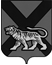 ТЕРРИТОРИАЛЬНАЯ ИЗБИРАТЕЛЬНАЯ КОМИССИЯ ГОРОДА  ДАЛЬНЕГОРСКАР Е Ш Е Н И Е22 июня 2017 г.                              г. Дальнегорск                              № 122/32Об установлении времени для ознакомления членов территориальной избирательной комиссии города Дальнегорска и других участников избирательного процесса с документами, непосредственно связанными с выборами депутатов Думы Дальнегорского городского округа и о порядке получения заверенных копий этих документовВ соответствии со статьей 29, частью 25 статьи 32  Избирательного кодекса Приморского края, решением территориальной избирательной  комиссии  города Дальнегорска от 22 июня 2017 года № 111/32 «О возложении полномочий окружных избирательных комиссий по выборам депутатов Думы Дальнегорского городского округа на территориальную избирательную комиссию города Дальнегорска»,  территориальная избирательная комиссия города ДальнегорскаРЕШИЛА:1.  Установить время для ознакомления членов территориальной избирательной комиссии города Дальнегорска и других участников избирательного процесса с документами, непосредственно связанными с выборами депутатов Думы Дальнегорского городского округа, назначенными на 10 сентября 2017 года:понедельник-пятница с 15-00 часов до 17-00 часов суббота-воскресенье с 13-00 часов до 15-00 часовпо адресу: г. Дальнегорск, проспект 50 лет Октября, 125, кабинет 14-б2. Копии документов, непосредственно связанных с выборами депутатов Думы Дальнегорского городского округа, предоставляются только на основании письменного заявления (запроса) с указанием наименования документа (ов) не позднее трехдневного срока с момента подачи заявления (запроса).3. Назначить ответственным за ознакомление и выдачу копий документов секретаря территориальной избирательной комиссии города Дальнегорска  О. Д. Деремешко.        	 4. Довести настоящее решение до сведения участников избирательного процесса, разместив настоящее решение на официальном сайте   Дальнегорского городского округа в разделе «Территориальная избирательная комиссия города Дальнегорска» в информационно-телекоммуникационной сети «Интернет».Председатель комиссии			                                     С. Н. ЗарецкаяСекретарь комиссии                                                                      О. Д. Деремешко